CURRICULAM VITAEOBJECTIVE: TO BECOME PART OF A DYNAMIC GROUP WHERE I COULD FURTHER EXPLORE MY SKILLS AND CAPABILITIES.ACADEMIC QUALIFICATION: F.Y. B.com PASSED.PROFESSIONAL QUALIFICATION:HARDWARE AND BASIC NETWORKING, 2ND NOVEMBER, 2015CISCO CERTIFIED NETWORK ASSOCIATE, 28TH DECEMBER,2015CHECKPOINT CERTIFIED SECURITY ADMINISTRATOR,15TH FEBRUARY ,2016WORKING EXPERIENCE: WORKED AS A SALESMAN FOR STAINAL ENGINEERING WORKS FROM 1ST FEB 2014 TO 22ND FEB 2016.PERSONAL DETAILS:DATE OF BIRTH			:	27TH OCT 1991NATIONALITY			:	INDIANRELIGION			: 	ISLAMGENDER			:	MALEMARITAL STATUS		:	SINGLELANGUAGE KNOWN		:	 ENGLISH & HINDIFirst Name of Application CV No: 1658538Whatsapp Mobile: +971504753686 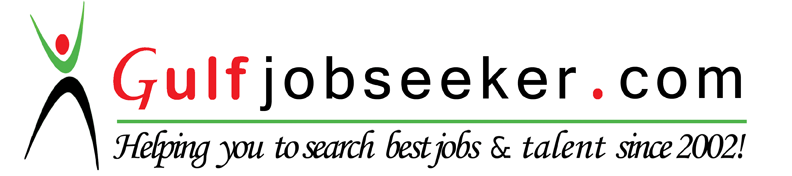 